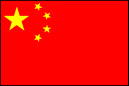 長崎上海クラブ【個人会員】入会申込書長 崎 上 海 ク ラ ブ会 長　宮脇 雅俊 殿私は、長崎上海クラブの趣旨に賛同し、諸規定に従うことを承諾し、会員として下記のとおり入会いたします。記会費年額 　5,000円也※協会からの案内状など郵便物発送の際の郵送先を（自宅／勤務先）からお選び下さい。郵便物発送・連絡先は、自宅・勤務先（○をお願いします。）